Nombre de postes de DES offerts : -3 en hospitalisation et plateau technique-Agrément socle : oui-Agrément ancien régime/ phase d’approfondissement nouveau régime : ouiParcours proposés : -Pour chacun des 3 internes : 4 mois en hospitalisation et 2 mois en plateau technique avec programme adaptable selon les souhaits de chaque interneÉtablissement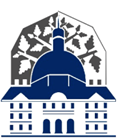 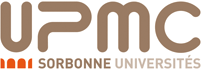 Nom Établissement : Groupe Hospitalier Pitié-Salpêtrière-Charles FoixIntitulé du service : Pneumologie et Réanimation médicaleNom Chef de service : Professeur Thomas SIMILOWSKIAccès en transport en commun : métro ligne 6 (Chevaleret) et ligne 5 (Saint-Marcel)Équipe médicale :Équipe médicale :Noms PUPH: -Pr Thomas SIMILOWSKI-Pr Alexandre DUGUET (tabacologie)-Pr Jésus GONZALEZ (SSR)Noms MCU-PH : 0Noms PH : -Dr Cécile LONDNER (hospitalisation)-Dr Brigitte ORCEL (consultation)-Dr Capucine MORELOT PANZINI (hôpital de jour)-Dr Valéry TROSINI DESERT (endoscopie)-Dr Antoine GUERDER (SSR)Nombre CCA / Assistant spécialiste: 2 Nombre de non titulaires :PHC : 0 en hospitalisation, 3 sur les autres secteursAutres : 0 en hospitalisation, 6 sur les autres secteursPostes de DES :Présentation du service :Nombre de lits : 25 en hospitalisation de pneumologieNombre de secteurs d’hospitalisation conventionnelle : -1 secteur divisé en 2 unités-nb de lits / secteur : 1 unité de 12 lits et 1 unité de 13 lits.-spécificités : Pas de spécificité de chaque unitéNombre de secteurs d’hospitalisation jour et spécificités : -1 HDJ de 7 lits consacré au suivi des patients ventilés au domicilePlateau technique:2 mois sur le semestre pendant lesquels l’interne n’est pas en hospitalisation.Programme adaptable selon les souhaits de chaque interne.Secteurs concernés :HDJ de ventilation au domicileEndoscopie bronchique et echo-endoscopieAvis pneumologiquesConsultations EFR et explorations du diaphragme1 journée en chirurgie thoracique à TenonService des pathologies du sommeilOrganisation de l’activité des internes:L’organisation du semestre est la même pour chacun des 3 internes.4 mois en hospitalisation conventionnelle avec gestion quotidienne des patients hospitalisés, visite bihebdomadaire des médecins séniors, contre-visite quotidienne avec les CCA2 mois au plateau technique (cf ci-dessus)Cours dans le service dédiés aux internes tous les matins pendant les 2 premières semaines puis 1 fois par semaineRéunions de service : intervenant extérieur le lundi, discussion de dossiers le jeudiRCP d’oncologie thoracique hebdomadaireRéunion de radiologie hebdomadaire2 journées de cours dans le service dédiées à la physiologie respiratoireGardes: 2 par mois en réanimation si l’interne a déjà fait un semestre en réanimationThématique(s) de recherche : dyspnée, physiologie respiratoireRCP : 1 par semaineBibliographies : 1 présentation par chaque interne dans le semestreSéminaires de service : 1 réunion hebdomadaire par un intervenant extérieur sur un sujet de pneumologie ou de réanimation ou sur les travaux du service Possibilité de Master 2 : ouiUnité(s) de recherche : oui (UMRS 1158) Thématiques : neurophysiologie respiratoire expérimentale et clinique (dyspnée, contrôle de la respiration, muscles respiratoires...)